                                                          Χριστός Ανέστη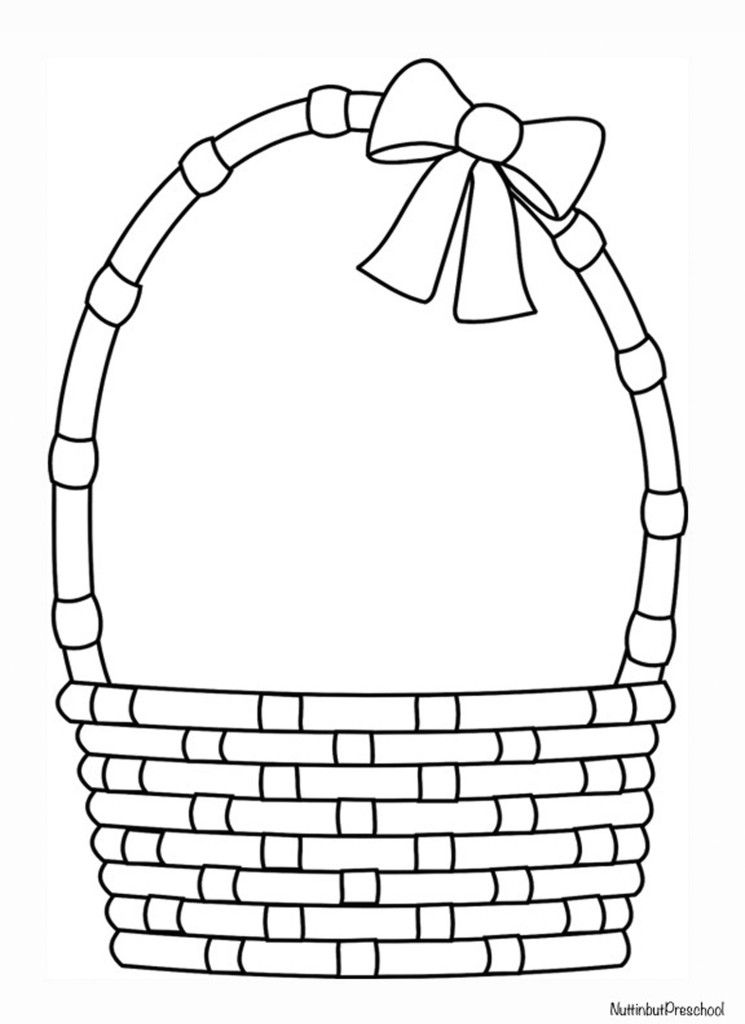                                                           Happy Easter